                             ΣΧΟΛΗ ΓΕΩΠΟΝΙΑΣ, ΔΑΣΟΛΟΓΙΑΣ ΚΑΙ ΦΥΣΙΚΟΥ ΠΕΡΙΒΑΛΛΟΝΤΟΣ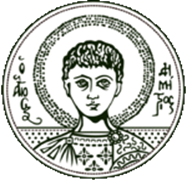 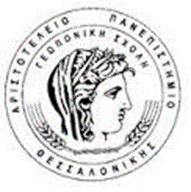                              ΤΜΗΜΑ ΓΕΩΠΟΝΙΑΣ                             ΤΟΜΕΑΣ ΖΩΙΚΗΣ ΠΑΡΑΓΩΓΗΣ                             ΕΡΓΑΣΤΗΡΙΟ ΦΥΣΙΟΛΟΓΙΑΣ ΑΝΑΠΑΡΑΓΩΓΗΣ ΑΓΡ. ΖΩΩΝ	                ΔΙΕΥΘΥΝΤΡΙΑ ΕΡΓΑΣΤΗΡΙΟΥ: ΑΥΔΗ ΜΕΛΠΟΜΕΝΗ	                       Τηλ.: 2310991702,  e-mail: avdimel@agro.auth.gr										Θεσσαλονίκη, 8/6/2023ΑΝΑΤΟΜΙΑ – ΦΥΣΙΟΛΟΓΙΑ ΖΩΟΥΑνακοινώνεται στους φοιτητές ότι η εξέταση του μαθήματος «Ανατομία – Φυσιολογία Ζώου», θα πραγματοποιηθεί την Πέμπτη 29 Ιουνίου 2023 και ώρα 10:30 – 13:00 στην Αίθουσα 62 της Σχολής Γεωπονίας, Δασολογίας και Φυσικού Περιβάλλοντος. 						Μελπομένη ΑΥΔΗ, Καθηγήτρια ΑΠΘ				Διευθύντρια Εργαστηρίου Φυσιολογίας Αναπαραγωγής Αγρ. Ζώων